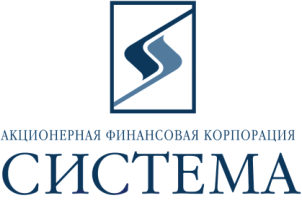 Документация на продажу автомобилей ОАО АФК «Система», бывших в эксплуатацииОАО АФК «Система» продает бывшие в эксплуатации автомобили и приглашает всех желающих участвовать в конкурентной процедуре по выкупу автомобилей путем подачи предложений на выкуп.Предложения подаются Участником в запечатанном конверте через Канцелярию до 19.00 01.09.2015г. в рабочее время. Участники могут подавать свои предложения, как на все автомобили с указанием цены выкупа на каждый автомобиль отдельно, так и в отношении конкретного автомобиля. Перечень автомобилей, предлагаемых к выкупу:Требования к предложению:покупка автомобилей должна осуществляться на территории г. Москва; Покупатель самостоятельно осуществляет доставку до своего склада автомобилей, передаваемых ему - самовывоз.Требования к оплате: предоплата.ВНИМАНИЕ!!! Каждый Участник имеет право осуществить осмотр автомобилей. Для этого ему необходимо связаться со следующими контактными лицами: Суров Александр Михайлович – тел. 8-985-786-78-34, Перминов Артем Валерьевич – тел. 8-985-195-82-13. Осмотр автомобилей осуществляется в рабочие дни с 10.00 до 19.00, в пятницу до 17.00 по адресу: г. Москва, ул. Моховая, дом 13, строение 1.Порядок формирования цены: Цена должна быть указана в рублях и должна включать в себя все налоги, сборы и дополнительные расходы, включая расходы на доставку до своего склада автомобилей и другие обязательные платежи.Требования к УчастникамУчастник должен соответствовать требованию о не проведении ликвидации  или не проведении в отношении участника  процедуры банкротства.Участник должен соответствовать требованию о не приостановлении деятельности участника в порядке, предусмотренном Кодексом Российской Федерации об административных правонарушениях на день регистрации участника на электронные торги.Участник не должен оказывать влияние на деятельность Заказчика, Организаторов, а также сотрудников и аффилированных лиц. Участник должен работать  на российском рынке   и  соответствовать требованию об отсутствии фактов нарушения обязательств по договорам с ОАО АФК «Система».№п/пМарка автомобиляГод выпуска/пробегГод выпуска/пробег1Ауди А8 L VIN//0933 2006237 5002Мерседес Бенц S600 VIN//0860  2007291 4403Мерседес Бенц S600VIN//64002008101 000